Individual School Statement – (possible inclusion in Behaviour Policy)We do everything we can to ensure that our students are safe at all times.In our school, “the use of/possession of offensive weapons (including “toy” or replica items), or items which can be considered as such” is not accepted.This means that we will take a zero-tolerance approach should a student be in breach of this aspect of our behaviour policy. This applies both in and out of school.In such cases and in terms of further action, the school will then consider permanent exclusion from school. All incidents will be reported to the police and it is then most likely that a charge will be brought and a court appearance or caution will be delivered by the Youth Offending Service.School Protocols – (for production in HEP documentation)Permanent Exclusions / Managed TransfersNormal protocols will be followed for all permanent exclusions or managed transfers, in line with the statutory guidance and Hounslow Education Partnership procedures. The checklist (see attached) may be useful when considering permanent exclusions.All HEP schools agree: a referral needs to be made to the police – via tbc.all paperwork must be supported by a Risk Assessment (see attached), which will be considered as part of the placement process at the Fair Access Panel (FAP).the receiving education establishment will, as part of the induction, include an intervention from tbc.the excluding school will pass all information held on the pupil to the receiving school via FAP.Fixed-term / Internal ExclusionsShould deliberations result in a sanction that falls short of permanent exclusion, then consideration should still be given to these additional protocols:a referral needs to be made to the police – via tbc.an intervention from tbc, will need to take place.the excluding school will pass all information held on the pupil to the receiving school via FAP.Reminder from guidance - Early InterventionYou must establish a behaviour policy and should have processes for identifying and supporting pupils’ additional needs.Things to consider• Does the school behaviour policy clearly set out behaviour expectations and sanctions and reflect the requirements of the Equality Act 2010?• Are governors/staff (including sixth form staff in school sixth forms) clear about their roles and when to escalate issues/involve parents?• Is the behaviour policy understood by pupils and parents?• Are sanctions monitored to identify any inconsistency or potential discrimination(e.g. Special Educational Needs and Disability (SEND) or ethnicity)?• Are systems in place to identify pupils showing persistent poor behaviour and if there are any underlying causes?You should have a system in place to ensure you are aware of any pupil showing persistent poor behaviour or not responding to low level sanctions.Things to consider• Are underlying factors (for example SEND, family issues or bullying) or specific triggers (for example the time of day or specific lessons) affecting behaviour? Are staff working with the pupil aware of any behavioural trigger points, relevant issues and the ways in which they should be managed?• Are staff aware of mechanisms for escalation and referral routes to access external support?• Have I ensured that this pupil’s parents are aware of their behaviour issues?• Should I request a special educational needs (SEN) assessment, a multi-agency assessment or external support (e.g. counsellors or alternative provision)?• Did I consider if the pupil was a looked after child? (e.g. did I engage with foster carers or children’s home workers, the local authority that looks after the child and the local authority’s virtual school head?)• Is the use and effectiveness of any support and sanctions properly recorded and regularly reviewed“A decision to exclude a pupil permanently should only be taken:in response to a serious breach, or persistent breaches, of the school’s behaviour policy andwhere allowing the pupil to remain in school would seriously harm the education or welfare of pupil or others in the school”.Student __________________________________	Form ____________             Date ____________Signed ______________________________					TO STUDENT FILE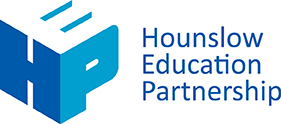 Exclusion ChecklistFor use with Permanent Exclusions or Managed TransfersFor use with Permanent Exclusions or Managed TransfersFactors for ConsiderationFactors for ConsiderationYes  /  No Who / DateEndeavour to avoid exclusion and ensure liaisonLACEndeavour to avoid exclusion and ensure liaisonEHCPFinal incident – brief descriptionFinal incident – brief descriptionStudent Statement / Verbal Statement GivenStudent Statement / Verbal Statement GivenStrategies Exhausted / Last ResortStrategies Exhausted / Last ResortGroups at Extra Risk of ExclusionSENDGroups at Extra Risk of ExclusionFSMGroups at Extra Risk of ExclusionGypsy/Roma;Groups at Extra Risk of ExclusionTravellers of Irish Heritage;Groups at Extra Risk of ExclusionCaribbeanIs poor behaviour related to SEND?Is poor behaviour related to SEND?Other Contributing Factors for ConsiderationPossible bullyingOther Contributing Factors for ConsiderationMental health issuesOther Contributing Factors for ConsiderationBereavementOther Contributing Factors for ConsiderationUnidentified SENDOther Contributing Factors for ConsiderationFamily problemsOther Contributing Factors for ConsiderationOtherIs the student due to sit public examinations?Is the student due to sit public examinations?Key TestKey Testin response to a serious breach, or persistent breaches, of the school’s behavior policy andin response to a serious breach, or persistent breaches, of the school’s behavior policy andwhere allowing the pupil to remain in school would seriously harm the education or welfare of pupil or others in the school”where allowing the pupil to remain in school would seriously harm the education or welfare of pupil or others in the school”Final judgement based on:Final judgement based on:PASTORALINDIVIDUAL STUDENT RISK ASSESSMENTINDIVIDUAL STUDENT RISK ASSESSMENTRisk Assessment Form: for completion by person responsible for pupil discipline/welfare:Risk Assessment Form: for completion by person responsible for pupil discipline/welfare:Risk Assessment Form: for completion by person responsible for pupil discipline/welfare:Risk Assessment Form: for completion by person responsible for pupil discipline/welfare:Risk Assessment Form: for completion by person responsible for pupil discipline/welfare:Student: Student: Student: Student: Student: dob: year group: School: School: School: gender:             male X                 female gender:             male X                 female does the pupil have special educational needs? yes   no does the pupil have special educational needs? yes   no does the pupil have special educational needs? yes   no Risk Indicators:Risk Indicators:Risk Indicators:Risk Indicators:Risk Indicators:History of Aggressive Behaviour?           yes     no   History of Aggressive Behaviour?           yes     no   History of Aggressive Behaviour?           yes     no   History of Aggressive Behaviour?           yes     no   Is pupil access to curriculum affected? yes     no   Behaviour observed by others?            yes     no   Behaviour observed by others?            yes     no   Behaviour observed by others?            yes     no   Behaviour observed by others?            yes     no   Health & Safety risk to others?              yes     no   Who is at Risk?  Who is at Risk?  Who is at Risk?  Who is at Risk?  Who is at Risk?  Description of Behaviours that put others at Risk:Description of Behaviours that put others at Risk:Description of Behaviours that put others at Risk:Description of Behaviours that put others at Risk:Description of Behaviours that put others at Risk:Consequences of these behaviours:Consequences of these behaviours:Consequences of these behaviours:Consequences of these behaviours:Consequences of these behaviours:Level of risk based on current evidence?	HIGH               MEDIUM               LOW     Level of risk based on current evidence?	HIGH               MEDIUM               LOW     Level of risk based on current evidence?	HIGH               MEDIUM               LOW     Level of risk based on current evidence?	HIGH               MEDIUM               LOW     Level of risk based on current evidence?	HIGH               MEDIUM               LOW     Behaviour Profile:Behaviour Profile:Behaviour Profile:Behaviour Profile:Behaviour Profile:How long has behaviour been exhibited? 	Recent         Longstanding     How long has behaviour been exhibited? 	Recent         Longstanding     How long has behaviour been exhibited? 	Recent         Longstanding     How long has behaviour been exhibited? 	Recent         Longstanding     How long has behaviour been exhibited? 	Recent         Longstanding     Have different strategies been tried? 	yes     no   Have different strategies been tried? 	yes     no   Have different strategies been tried? 	yes     no   Have different strategies been tried? 	yes     no   Have different strategies been tried? 	yes     no   Details of Strategies (successful or unsuccessful):Normal range of rewards and sanctions.Details of Strategies (successful or unsuccessful):Normal range of rewards and sanctions.Details of Strategies (successful or unsuccessful):Normal range of rewards and sanctions.Details of Strategies (successful or unsuccessful):Normal range of rewards and sanctions.Details of Strategies (successful or unsuccessful):Normal range of rewards and sanctions.Patterns:Patterns:Patterns:Patterns:Patterns:Is there a pattern to behaviour? yes     no   Is there a pattern to behaviour? yes     no   Is there a pattern to behaviour? yes     no   Do incidents occur under specific circumstances?                                                                                        yes     no   Do incidents occur under specific circumstances?                                                                                        yes     no   Are there identifiable triggers?   yes     no   Are there identifiable triggers?   yes     no   Are there identifiable triggers?   yes     no   Do incidents take place with identifiable pupils?	                                                                                       yes     no   Do incidents take place with identifiable pupils?	                                                                                       yes     no   Hazards and RisksHazards and RisksConsequences of:Consequences of:Consequences of:Consequences of:Consequences of:Consequences of:HazardsIndividuals at RiskActionActionActionNo ActionNo ActionNo ActionHazardsIndividuals at RiskActionWorst Case ImpactPossible InjuryActionWorst Case ImpactPossible InjuryCompleted by:  Date: 